.WALK WALK, DIG STEP, COASTER, HEEL BALL CHANGEWALK WALK, DIG STEP, COASTER, HEEL BALL CHANGEHEEL STEP TAPROCK SIDE, CROSS SHUFFLEROCK SIDE, TWINE, ¼ RIGHT TURN, SHUFFLE PIVOT ½ RIGHT TURNREPEATAuto-Moves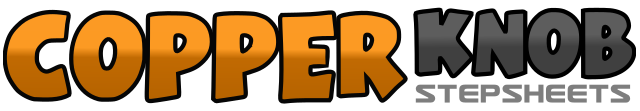 .......Count:32Wall:4Level:Improver.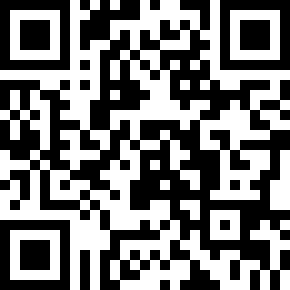 Choreographer:Judy Cain (USA)Judy Cain (USA)Judy Cain (USA)Judy Cain (USA)Judy Cain (USA).Music:Baby (You've Got What It Takes) - Van Morrison And Linda Gail LewisBaby (You've Got What It Takes) - Van Morrison And Linda Gail LewisBaby (You've Got What It Takes) - Van Morrison And Linda Gail LewisBaby (You've Got What It Takes) - Van Morrison And Linda Gail LewisBaby (You've Got What It Takes) - Van Morrison And Linda Gail Lewis........1Walk forward right2Walk forward left3Tap right toe behind left heel4Step back on right5&Step back on left, step right beside left6Step left forward7&Tap right heel forward, step right beside left8Step left in place1Walk forward right2Walk forward left3Tap right toe behind left heel4Step back on right5&Step back on left, step right beside left6Step left forward7&Tap right heel forward, step right beside left8Step left in place1&Tap right heel forward and step right beside of left2Tap left toe beside of right instep3&Tap left heel forward and step left beside of right4Tap toe beside of left instep right1Step right to right2Step left in place3&4Step right over left and left in place, step right over left1Step left to left2Step right in place3Step left over right4Step right to right5Step left behind right6Step right making a ¼ right turn7&Step left forward making a ½ pivot turning right, and step right in place8Step left forward